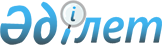 О внесении изменений в решение Каракиянского районного маслихата от 25 декабря 2015 года №30/329 "О районном бюджете на 2016-2018 годы"Решение Каракиянского районного маслихата Мангистауской области от 24 октября 2016 года № 5/44. Зарегистрировано Департаментом юстиции Мангистауской области от 15 ноября 2016 года № 3181      Примечание РЦПИ.

       В тексте документа сохранена пунктуация и орфография оригинала.

      В соответствии с Бюджетным кодексом Республики Казахстан от 4 декабря 2008 года, Законом Республики Казахстан от 23 января 2001 года "О местном государственном управлении и самоуправлении в Республике Казахстан" и решением Мангистауского областного маслихата от 14 октября 2016 года № 5/55 "О внесении изменений и дополнений в решение областного маслихата от 10 декабря 2015 года № 29/428 "Об областном бюджете на 2016-2018 годы" (зарегистрировано в Реестре государственной регистрации нормативных правовых актов за № 3161), Каракиянский районный маслихат РЕШИЛ:

      1. Внести в решение Каракиянского районного маслихата от 25 декабря 2015 года №30/329 "О районном бюджете на 2016-2018 годы" (зарегистрировано в Реестре государственной регистрации нормативных правовых актов за №2946, опубликовано в информационно-правовой системе "Әділет" от 28 января 2016 года) следующие изменения:

      Пункт 1 указанного решения изложить в новой редакции следующего содержания:

      "1. Утвердить районный бюджет на 2016-2018 годы согласно приложениям, в том числе бюджет на 2016 год в следующих объемах:

      1) доходы - 10 763 560,0 тысяч тенге, в том числе по:

      налоговым поступлениям – 9 090 065,5 тысяч тенге;

      неналоговым поступлениям – 10 887,5 тысяч тенге;

      поступлениям от продажи 

      основного капитала        – 70 207,0 тысяч тенге;

      поступлениям трансфертов – 1 592 400,0 тысяч тенге;

      2) затраты – 10 842 641,1 тысяч тенге;

      3) чистое бюджетное кредитование – 138 531,1 тысяч тенге;

      бюджетные кредиты – 129 695,5 тысяч тенге;

      погашение бюджетных кредитов – 268 226,6 тысяч тенге; 

      4) сальдо по операциям 

      с финансовыми активами – 0 тенге;

      приобретение финансовых активов – 0 тенге;

      поступление от продажи 

      финансовых активов государства – 0 тенге;

      5) дефицит (профицит) бюджета       – 59 450,0 тысяч тенге; 

      6) финансирование дефицита 

      (использование профицита) бюджета – 59 450,0 тысяч тенге;

      поступление займов                   – 101 662,5 тысяч тенге;

      погашение займов                   – 268 226,6 тысяч тенге; 

      используемые остатки 

      бюджетных средств – 107 114,1 тенге.";

       пункт 10 изложить в новой редакции:

      "10. Утвердить резерв местного исполнительного органа в сумме 17 216 тысяч тенге.";

      приложения 1, 2 к указанному решению изложить в новой редакции согласно приложениям 1, 2 к настоящему решению.

      2. Контроль за исполнением настоящего решения возложить на постоянную комиссию Каракиянского районного маслихата по вопросам экономики и бюджета (председатель комиссии Е.Есенкосов).

      3. Руководителю аппарата Каракиянского районного маслихата (Р.Ибраева) после государственной регистрации в Департаменте юстиции Мангистауской области обеспечить официальное опубликование настоящего решения в информационно – правовой системе "Әділет" и в средствах массовой информации. 

      4. Настоящее решение вводится в действие с 1 января 2016 года.



      "СОГЛАСОВАНО"

      Руководитель государственного 

      учреждения "Каракиянский районный

      отдел экономики и финансов"

      Абдикаликова Алия Жумабаевна

      24 октября 2016 года.

 Районный бюджет на 2016 год Перечень бюджетных программ развития районного бюджета направленных на реализацию бюджетных инвестиционных проектов (программ) на 2016 год
					© 2012. РГП на ПХВ «Институт законодательства и правовой информации Республики Казахстан» Министерства юстиции Республики Казахстан
				
      Председатель сессии

Ж.Тулегожаев

      Секретарь районного маслихата

А.Мееров
Приложение 1к решению Каракиянского районного маслихатаот 24 октября 2016 года № 5/44 Кат

класс

подкласс

Наименование

Сумма тысяч тенге

1

2

3

І. ДОХОДЫ

10 763 560,0

1

НАЛОГОВЫЕ ПОСТУПЛЕНИЯ

9 090 065,5

01

Подоходный налог

690 302,0

2

Индивидуальный подоходный налог

690 302,0

03

Социальный налог

679 954,5

1

Социальный налог

679 954,5

04

Налоги на собственность

7 613 111,0

1

Налоги на имущество

7 459 677,0

3

Земельный налог

110 874,0

4

Налог на транспортные средства

41 817,0

5

Единый земельный налог

743,0

05

Внутренние налоги на товары, работы и услуги

98 267,0

2

Акцизы

3 800,0

3

Поступления за использование природных и других ресурсов

81 400,0

4

Сборы за ведение предпринимательской и профессиональной деятельности

12 746,0

 

5

Налог на игорный бизнес

321,0

07

Прочие налоги

110,0

1

Прочие налоги

110,0

08

Обязательные платежи, взимаемые за совершение юридически значимых действий и (или) выдачу документов уполномоченными на то государственными органами или должностными лицами

8 321,0

1

Государственная пошлина

8 321,0

2

НЕНАЛОГОВЫЕ ПОСТУПЛЕНИЯ

10 887,5

01

Доходы от государственной собственности

4 077,5

1

Поступления части чистого дохода государственных предприятии

28,0

5

Доходы от аренды имущества, находящегося в государственной собственности                  

 4 005,0

 

7

Вознаграждения по кредитам, выданным из государственного бюджета

44,5

04

Штрафы, пени, санкции, взыскания, налагаемые государственными учреждениями, финансируемыми из государственного бюджета, а также содержащимися и финансируемыми из бюджета (сметы расходов) Национального Банка Республики Казахстан 

705,0

 

1

Штрафы, пени, санкции, взыскания, налагаемые государственными учреждениями, финансируемыми из государственного бюджета, а также содержащимися и финансируемыми из бюджета (сметы расходов) Национального Банка Республики Казахстан, за исключением поступлений от организаций нефтяного сектора

705,0

 

06

Прочие неналоговые поступления 

6 105,0

1

Прочие неналоговые поступления 

6 105,0

3

ПОСТУПЛЕНИЯ ОТ ПРОДАЖИ ОСНОВНОГО КАПИТАЛА

70 207,0

01

Продажа государственного имущества, закрепленного за государственными учреждениями 

0,0

1

Продажа государственного имущества, закрепленного за 

 государственными учреждениями 

0,0

03

Продажа земли и нематериальных активов

70 207,0

1

Продажа земли

69 207,0

2

Продажа нематериальных активов 

1 000,0

4

ПОСТУПЛЕНИЯ ТРАНСФЕРТОВ

1 592 400,0

02

Трансферты из вышестоящих органов государственного

управления

1 592 400,0

2

Трансферты из областного бюджета

1 592 400,0

Функциональная группа

Администратор бюджетных программ

Программа

Наименование

Сумма тысяч тенге

1

2

3

2.ЗАТРАТЫ

10 842 641,1

01

Государственные услуги общего характера

409 354,0

112

Аппарат маслихата района (города областного значения)

21 192,0

001

Услуги по обеспечению деятельности маслихата района (города областного значения)

21 192,0

122

Аппарат акима района (города областного значения)

113 979,0

001

Услуги по обеспечению деятельности акима района (города областного значения)

103 199,0

003

Капитальные расходы государственного органа 

10 780,0

123

Аппарат акима района в городе, города районного значения, поселка, села, сельского округа

155 570,0

001

Услуги по обеспечению деятельности акима района в городе, города районного значения, поселка, села, сельского округа

138 725,0

022

Капитальные расходы государственного органа

16 845,0

458

Отдел жилищно-коммунального хозяйства, пассажирского транспорта и автомобильных дорог района(города областного значения)

18 672,0

001

Услуги по реализации государственной политики на местном уровне в области жилищно-коммунального хозяйства, 17 826,0 пассажирского транспорта и автомобильных дорог

17 826,0

013

Капитальные расходы государственного органа

 846,0

067

Капитальные расходы подведомственных государственных учреждении и организации

 0,0

459

Отдел экономики и финансов района (города областного значения)

64 083,4

 

001

Услуги по реализации государственной политики в области формирования и развития экономической политики, государственного планирования, исполнения бюджета и управления коммунальной собственностью района (города областного значения)

34 380,0

 

003

Проведение оценки имущества в целях налогообложения

684,0

010

Приватизация, управление коммунальным имуществом, постприватизационная деятельность и регулирование споров, связанных с этим 

2 889,4

015

Капитальные расходы государственного органа 

1 130,0

028

Приобретение имущества в коммунальную собственность 

25 000,0

486

Отдел земельных отношений, архитектуры и градостроительства района (города областного значения)

11 038,0

001

Услуги по реализации государственной политики в области регулирования земельных отношений, архитектуры и градостроительства на местном уровне 

11 038,0

494

Отдел предпринимательства и промышленности района (города областного значения) 

11 742,0

 

001

Услуги по реализации государственной политики на местном уровне в области развития предпринимательства и промышленности 

10 762,0

 

003

Капитальные расходы государственного органа

980,0

801

Отдел занятости, социальных программ и регистрации актов гражданского состояния района (города областного значения)

13 078,0

001

Услуги по реализации государственной политики на местном уровне в сфере занятости, социальных программ и регистрации актов гражданского состояния

12 963,0

003

Капитальные расходы государственного органа

115,0

02

Оборона

 2 100,0

122

Аппарат акима района (города областного значения)

 2 100,0

005

Мероприятия в рамках исполнения всеобщей воинской обязанности

2 100,0

03

Общественный порядок, безопасность, правовая, судебная, уголовно-исполнительная деятельность

 1 592,0

499

Отдел регистрации актов гражданского состояния района (города областного значения)

 1 592,0

 

001

Услуги по реализации государственной политики на местном уровне в области регистрации актов гражданского состояния

 1 592,0

04

Образование

3 349 382,0

123

Аппарат акима района в городе, города районного значения, поселка, села, сельского округа

 585 672,0

004

Обеспечение деятельности организаций дошкольного воспитания и обучения

409 047,0

 

041

Реализация государственного образовательного заказа в дошкольных организациях образования      

176 625,0

464

Отдел образования района (города областного значения)

2 622 893,0

001

Услуги по реализации государственной политики на местном уровне в области образования

30 826,0

003

Общеобразовательное обучение

2 332 361,0

005

Приобретение и доставка учебников, учебно-методических комплексов для государственных учреждений образования района (города областного значения)

 90 588,0

 

006

Дополнительное образование для детей

105 706,0

007

Проведение школьных олимпиад, внешкольных мероприятий и конкурсов районного (городского) масштаба

3 891,0

009

Обеспечение деятельности организаций дошкольного воспитания и обучения

10 169,0

012

Капитальные расходы государственного органа 

500,0

015

Ежемесячная выплата денежных средств опекунам (попечителям) на содержание ребенка-сироты (детей-сирот), и ребенка (детей), оставшегося без попечения родителей

 4 000,0

022

Выплата единовременных денежных средств казахстанским гражданам, усыновившим (удочерившим) ребенка (детей)-сироту и ребенка (детей), оставшегося без попечения родителей

0, 0

 

040

Реализация государственного образовательного заказа в дошкольных организациях образования

21 361,0

067

Капитальные расходы подведомственных государственных учреждений и организаций 

23 491,0

802

Отдел культуры, физической культуры и спорта район (города областного значения) 

128 026,0

 

017

Дополнительное образование для детей и юношества по спорту

128 026,0

467

Отдел строительства района(города областного значения)

12 791,0

037

Строительство и реконструкция объектов дошкольного воспитания и обучения

12 791,0

06

Социальная помощь и социальное обеспечение

529 128,0

464

Отдел образования района (города областного значения)

5 956,0

030

Содержание ребенка (детей), переданного патронатным воспитателям

5 956,0

451

Отдел занятости и социальных программ района (города областного значения) 

201 572,0

001

Услуги по реализации государственной политики на местном уровне в области обеспечения занятости и реализации социальных программ для населения

13 633,0

002

Программа занятости

55 507,0

004

Оказание социальной помощи на приобретение топлива специалистам здравоохранения, образования, социального обеспечения, культуры, спорта и ветеринарии в сельской местности в соответствии с законодательством Республики Казахстан

 3 655,0

 

005

Государственная адресная социальная помощь

4 338,0

006

Оказание жилищной помощи

 0,0

007

Социальная помощь отдельным категориям нуждающихся граждан по решениям местных представительных органов

90 203,0

 

010

Материальное обеспечение детей-инвалидов, воспитывающих и и обучающихся на дому

 1 846,0

011

Оплата услуг по зачислению, выплате и доставке пособий и других социальных выплат

441,0

014

Оказание социальной помощи нуждающимся гражданам на дому

12 024,0

016

Государственные пособия на детей до 18 лет

2 382,0

017

Обеспечение нуждающихся инвалидов обязательными гигиеническими средствами и предоставление услуг специалистами жестового языка, индивидуальными помощниками в соответствии с индивидуальной программой реабилитации инвалида

12 817,0

025

Внедрение обусловленной денежной помощи по проекту Өрлеу

4 726,0

801

Отдел занятости, социальных программ и регистрации актов гражданского состояния района (города областного значения) 

320 601,0

004

Программа занятости

181 516,0

006

Оказание социальной помощи на приобретение топлива специалистам здравоохранения, образования, социального обеспечения, культуры, спорта и ветеринарии в сельской местности в соответствии с

18 431,0

007

Оказание жилищной помощи

200,0

009

Материальное обеспечение детей-инвалидов, воспитывающихся и обучающихся на дому

971,0

010

Государственная адресная социальная помощь

3 473,0

011

Социальная помощь отдельным категориям нуждающихся граждан по решениям местных представительных органов

95 603,0

014

Оказание социальной помощи нуждающимся гражданам на дому

8 011,0

016

Государственные пособия на детей до 18 лет

1 600,0

017

Обеспечение нуждающихся инвалидов обязательными гигиеническими средствами и предоставление услуг специалистами жестового языка, индивидуальными помощниками в соответствии с индивидуальной программой реабилитации инвалида      

 3 952,0

018

Оплата услуг по зачислению, выплате и доставке пособий и других социальных выплат

559,0

025

Внедрение обусловленной денежной помощи по проекту Өрлеу

 6 285,0 

458

Отдел жилищно-коммунального хозяйства, пассажирского транспорта и автомобильных дорог района (города областного значения)

 999,0

050

Реализация Плана мероприятии по обеспечению прав и улучшению качества жизни инвалидов      

 999,0

07

Жилищно-коммунальное хозяйство

1 124 885,0

123

Аппарат акима района в городе, города районного значения, поселка, села, сельского округа

166 314,0

009

Обеспечение санитарии населенных пунктов

133 779,0

011

Благоустройство и озеленение населенных пунктов

19 902,0

027

Ремонт и благоустройство объектов в рамках развития сельских населенных пунктов по Дорожной карте занятости 2020

12 633,0

458

Отдел жилищно-коммунального хозяйства, пассажирского транспорта и автомобильных дорог района (города областного значения)

 354 406,0

004

Обеспечение жильем отдельных категорий граждан

43 191,0

012

Функционирование системы водоснабжения и водоотведения

78 516,0

015

Освещение улиц в населенных пунктах

 120 002,0

016

Обеспечение санитарии населенных пунктов

22 242,0

018

Благоустройство и озеленение населенных пунктов

19 721,0

026

Организация эксплуатации тепловых сетей, находящихся в коммунальной собственности районов (городов областного значения) 

27 629,0

028

Развитие коммунального хозяйства

39 020,0

041

Ремонт и благоустройство объектов в рамках развития городов и сельских населенных пунктов по Дорожной карте занятости 2020 

4 085,0

467

Отдел строительства района(города областного значения)

604 165,0

003

Проектирование и (или) строительство, реконструкция жилья коммунального жилищного фонда 

35 469,0

004

Проектирование, развитие, обустройство и (или) приобретение инженерно-коммуникационной инфраструктуры

472 056,0

005

Развитие коммунального хозяйства

90 968,0

058

Развитие системы водоснабжения и водоотведения в сельских населенных пунктах

5 672,0

08

Культура, спорт, туризм и информационное пространство

271 341,0

123

Аппарат акима района в городе, города районного значения,

поселка, села, сельского округа

96 325,0

006

Поддержка культурно-досуговой работы на местном уровне

96 325,0

802

Отдел культуры, физической культуры и спорта района (города областного значения)

119 992,0

001

Услуги по реализации государственной политики на местном уровне в области культуры, физической культуры и спорта

16 843,0

 

004

Функционирование районных (городских) библиотек

30 465,0

006

Развитие массового спорта и национальных видов спорта

56 697,0

007

Проведение спортивных соревновании на районном (города областного значения) уровне

8 179,0

008

Подготовка и участие членов сборных команд района (города

областного значения) по различным видам спорта на областных спортивных соревнованиях

 7 808,0

 

467

Отдел строительства района(города областного значения)

13 479,0

011

Развитие объектов культуры

13 479,0

470

Отдел внутренней политики и развития языков района (города 

областного значения)

41 545,0

 

001

Услуги по реализации государственной политики на местном уровне в области информации, укрепления государственности и формирование социального оптимизма граждан, развития языков

22 920,0

 

003

Капитальные расходы государственного органа

490,0

004

Реализация мероприятий в сфере молодежной политики

18 135,0

10

Сельское, водное, лесное, рыбное хозяйство, особо охраняемые природные территории, охрана окружающей среды и животного мира, земельных отношения

123 783,0

459

Отдел экономики и финансов района (города областного значения)

30 820,0

099

Реализация мер по оказанию социальной поддержки специалистов

30 820,0

463

Отдел земельных отношений района (города областного значения)

8123,0

001

Услуги по реализации государственной политики в области регулирования земельных отношений на территории района (города областного значения)

8123,0

474

Отдел сельского хозяйства и ветеринарии района (города областного значения)      

84 840,0

001

Услуги по реализации государственной политики на местном уровне в сфере сельского хозяйства и ветеринарии

15 077,0

 

006

Организация санитарного убоя больных животных

 1 035,0

013

Проведение противоэпизоотических мероприятий

68 728,0 

11

Промышленность, архитектурная, градостроительная и строительная деятельность

39 305,0

467

Отдел строительства района(города областного значения)       

34 268,0

001

Услуги по реализации государственной политики на местном уровне в области строительства 

33 285,0

 

017

Капитальные расходы государственного органа 

983,0 

468

Отдел архитектуры и градостроительства района (города областного значения)

5 037,0

001

Услуги по реализации государственной политики в области архитектуры и градостроительства на местном уровне 

5 037,0

12

Транспорт и коммуникации

 564 119,0

458

Отдел жилищно-коммунального хозяйства, пассажирского транспорта и автомобильных дорог района (города областного значения)

564 119,0

022

Развитие транспортной инфраструктуры

313 813,0

023

Обеспечение функционирования автомобильных дорог

 216 112,0

045

Капитальный и средний ремонт автомобильных дорог районного значения и улиц населенных пунктов 

34 194,0

13

Прочие

112 978,0

123

Аппарат акима района в городе, города районного значения,

поселка, села, сельского округа

91 316,0

040

Реализация мер по содействию экономическому развитию регионов в рамках Программы "Развитие регионов"      

91 316,0

469

Отдел предпринимательства района (города областного значения)

4 446,0

 

001

Услуги по реализации государственной политики на местном уровне в области развития предпринимательства 

 4 382,0

004

Капитальные расходы государственного органа

64,0

459

Отдел экономики и финансов района (города областного значения)

17 216,0

012

Резерв местного исполнительного органа района (города областного значения)      

17 216,0

 

14

Обслуживание долга

650,1

459

Отдел экономики и финансов района (города областного значения)

650,1

021

Обслуживание долга местных исполнительных органов по выплате вознаграждений и иных платежей по займам из областного бюджета

650,1

15

Трансферты

4 314 023,6

459

Отдел экономики и финансов района (города областного значения)

4 314 023,6

006

Возврат неиспользованных (недоиспользованных) целевых трансфертов

2 439,0

007

Бюджетные изъятия

4 260 229,0

051

Трансферты органам местного самоуправления

51 355,0

 3.ЧИСТОЕ БЮДЖЕТНОЕ КРЕДИТОВАНИЕ

 - 138 531,1

10

Бюджетные кредиты

129 695,5

459

Отдел экономики и финансов района (города областного значения)

129 695,5

018

Бюджетные кредиты для реализации мер социальной поддержки специалистов

129 695,5

5

Погашение бюджетных кредитов

268 226,6

01

Погашение бюджетных кредитов

268 226,6

1

Погашение бюджетных кредитов, выданных из государственного бюджета

268 226,6

 

4.САЛЬДО ПО ОПЕРАЦИЯМ С ФИНАНСОВЫМИ АКТИВАМИ

0,0

 

13

Прочие

 0,0

5.ДЕФИЦИТ (ПРОФИЦИТ) БЮДЖЕТА

59 450,0

6.ФИНАНСИРОВАНИЕ ДЕФИЦИТ (ИСПОЛЬЗОВАНИЕ

ПРОФИЦИТА) БЮДЖЕТА

 -59 450,0

07

Поступление займов

101 662,5

01

Внутренние государственные займы

101 662,5

2

Договоры займа

101 662,5

16

Погашение займов

268 226,6

459

Отдел экономики и финансов района (города областного значения)      

268 226,6

005

Погашение долга местного исполнительного органа перед вышестоящим бюджетом

268 226,6

8

Используемые остатки бюджетных средств

107 114,1

01

Остатки бюджетных средств

107 114,1

1

Свободные остатки бюджетных средств

107 114,1

Приложение 2к решению Каракиянского районного маслихатаот 24 октября 2016 года № 5/44 Функциональ-ная группа

Администра-тор

Администра-тор

Програм-ма

Наименование

1

2

Инвестиционные пректы (программы)

04

Образование

467

Отдел строительства района(города областного значения)

037

037

Строительство и реконструкция объектов дошкольного воспитания и обучения

07

Жилищно-коммунальное хозяйство

458

Отдел жилищно-коммунального хозяйства, пассажирского транспорта и автомобильных дорог района (города областного значения)

028

028

Развитие коммунального хозяйства 

467

Отдел строительства района(города областного значения)

003

003

Проектирование и (или) строительство, реконструкция жилья и коммунального жилищного фонда

004

004

Проектирование, развитие, обустройство и (или) 

приобретение инженерно-коммуникационной инфраструктуры

005

005

Развитие коммунального хозяйства

058

058

Развитие системы водоснабжения и водоотведения в сельских населенных пунктах

08

Культура, спорт, туризм и информационное пространство

467

Отдел строительства района(города областного значения)

011

011

Развитие объектов культуры

12

Транспорт и коммуникации

458

Отдел жилищно-коммунального хозяйства, пассажирского транспорта и автомобильных дорог района (города областного значения)

022

022

Развитие транспортной инфраструктуры

045

045

Капитальный и средний ремонт автомобильных дорог районного значения и улиц населенных пунктов 

